Некоторые специалисты считают, что дефекты речи должны исправлять только профессиональные логопеды, другие говорят, что многое тут под силу родителям. Но в любом случае нужна правильная методика коррекции – заметив изъяны в произношении, стоит проконсультироваться с логопедом: он расскажет ребенку, что и как надо делать, а маме покажет специальные упражнения, которые она с ребенком должна регулярно выполнять.                                                                                                                                       Каждый ребенок должен побывать на приеме у логопеда в пять лет – к этому возрасту все, что могло само исправиться в его речи, уже исправилось, а то, что не исправилось, можно успеть ликвидировать до школы. Но вот некоторые психологи-дефектологи советуют обращаться к логопеду, как только ребенок начинает говорить: некоторые ошибки произношения действительно исправляются сами к годам четырем, а некоторые, наоборот, к этому возрасту закрепляются. Отличить одни от других специалист может практически сразу, то есть года в два-три.   Если ребенок, пользуясь звуками,  путает их и меняет местами – это пройдет. Конечно, не без помощи взрослых. Да и он сам слышит свои  ошибки, если он произносит вместо «Марина» «малина» или «рожки», вместо «ложки»  его не поймут или будут смеяться, а ему уже хочется все говорить, «как большому». Чтобы в этой ситуации поправить малыша, близким  не нужно никаких специальных знаний. Просто следите за речью ребенка, тренируйте его в правильном произношении, когда вы с ним один на один, и хвалите его, когда он потом прилюдно скажет так, как надо.                                                                                                                  Совсем другое дело, если малыш использует звуки искаженные, которых нет в его родном языке. Например, у него губное, «л» - он говорит «уапки»,  (тапки, ), или горловое,  «р»… Такие искажения обычно сами не проходят, нужно начинать исправлять их как можно раньше, потому что со временем ребенок привыкает говорить неправильно, да и родители перестают обращать внимание на его дикцию. Именно такие дефекты произношения часто встречаются у взрослых людей, которых вовремя не показали логопеду.Все это касается самых простых дефектов речи, которые бывают почти у всех детей. Логопедам приходится сталкиваться с более серьезными проблемами – заикание и косноязычие,  общее недоразвитие речи. Задержка речевого развития, дислексия и дисграфия, то есть проблемы с освоением чтения и письма. Все это тоже дефекты речи и связаны они с тем что в мозгу у ребенка «что-то не так». Чем раньше вы обратите внимание на дефекты речи ребенка – тем лучше. Отсутствие у младенца «гуления» и лепета уже должно насторожить взрослых. Тем более покажите ребенка специалисту, если он молчит, когда его ровесники уже начали говоритьСоветы для родителей  1. Знайте: ребенок слышит и воспринимает речь задолго до того, как начинает говорить сам. Обязательно говорите с ребенком с самого его рождения. Чем больше вы говорите с ребенком, тем быстрее и правильнее он развивается. Умственное развитие не происходит автоматически. Его нужно стимулировать. 2.  Даже небольшие запинки в речи должны вас насторожить, только не показывайте ребенку своего беспокойства, чтобы не усугублять ситуацию. Не откладывая, проконсультируйтесь с логопедом или детским психоневрологом.3. Не торопитесь учить малыша читать и писать – ранее обучение чаще всего не только не приносит пользы, но и может нарушить естественный ход развития ребенка. Если же возраст обучения подошел, а ваш ученик не успевает за ровесниками в саду или школе. Непременно покажите его специалисту.4. У некоторых детей возникают запинки в речи, которые могут перерасти в заикание, а это серьезный дефект, устраняемый с трудом. Ему подвержены малыши с определенным психическим складом: нервные, впечатлительные, боязливые. известно, что часто заиканию предшествует испуг, - это медицинский факт. Так что берегите нервную систему детей, ограждая их от семейных ссор, злых собак и страшных фильмов!5. И еще очень важный совет: никогда не ругайте ребенка за его неумение правильно говорить , он в этом не виноват. Ваша задача – скорее помочь ему справиться с этими трудностями. Каждый родитель должен помнить, что какой бы диагноз ни поставили вашему ребёнку, если вы будете выполнять все назначения специалистов, вы обязательно поможете вашему малышу преодолеть все трудности Используемая литература:Логопедия (под ред. Волковой Л.С. и Шаховской С.Н.) - М.,1999г.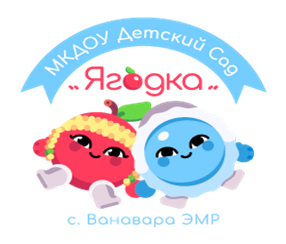 Консультация для родителей«Дефекты речи»Подготовила воспитатель                                   Зубарева А. Г.